 BNC Welfare Support 2023-24: Where, Who, and When?Help in an emergency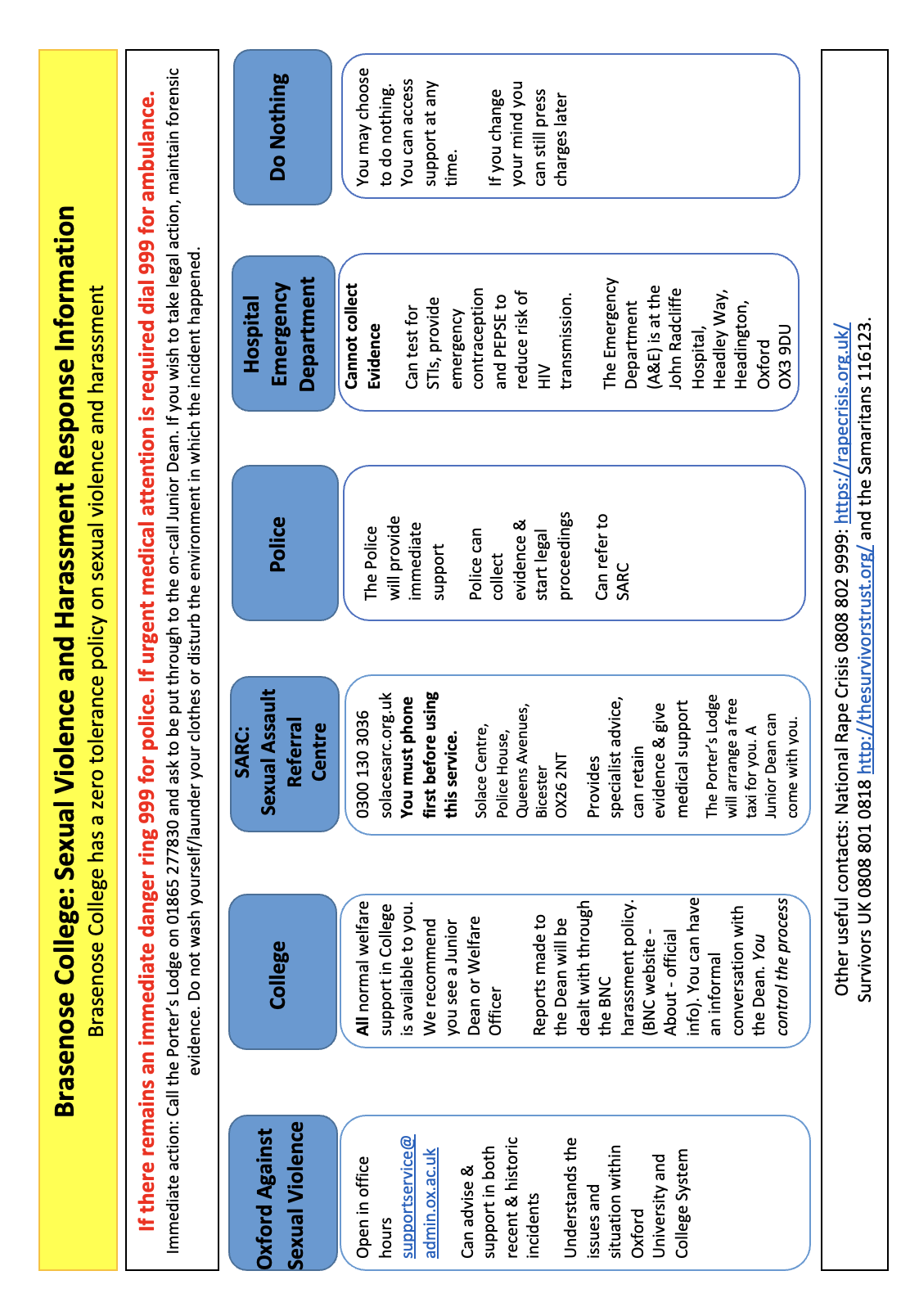 Issues big or small when it’s not an emergencyit can really help to talk things over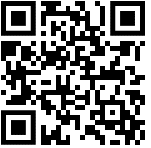 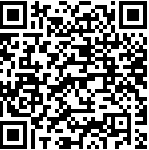 Useful College Welfare ContactsIn an emergency, call the emergency services (police/fire/ambulance on 999) and update the lodge (01865 277 830).In an emergency, call the emergency services (police/fire/ambulance on 999) and update the lodge (01865 277 830).The College GP surgery, the Jericho Health Centre, can provide non-emergency medical help and advice, including for mental health issues: 01865 311 234. Also, NHS 111 can be called for non-urgent medical advice, dial 111. The College GP surgery, the Jericho Health Centre, can provide non-emergency medical help and advice, including for mental health issues: 01865 311 234. Also, NHS 111 can be called for non-urgent medical advice, dial 111. The Dean, Professor Simon Shogry, is the lead of all student welfare in college. He can be reached at dean@bnc.ox.ac.uk or phoned via the lodge. The Dean, Professor Simon Shogry, is the lead of all student welfare in college. He can be reached at dean@bnc.ox.ac.uk or phoned via the lodge. The Sub-Dean, Dr Arnaud Petit, offers confidential listening and support to students. With the dean, he also oversees the work of the junior deans. His office is in XVIII-5 and he can be reached at subdean@bnc.ox.ac.uk or phoned via the lodge. The Sub-Dean, Dr Arnaud Petit, offers confidential listening and support to students. With the dean, he also oversees the work of the junior deans. His office is in XVIII-5 and he can be reached at subdean@bnc.ox.ac.uk or phoned via the lodge. The College Chaplain, Revd David Sheen, offers support and confidential listening about any issue and signposting to many other sources of welfare support. The Chaplain’s office is in Heberden 1 (above the JCR). Contact him by email chaplain@bnc.ox.ac.uk  or phone 01865 277833 or via the lodge.The College Chaplain, Revd David Sheen, offers support and confidential listening about any issue and signposting to many other sources of welfare support. The Chaplain’s office is in Heberden 1 (above the JCR). Contact him by email chaplain@bnc.ox.ac.uk  or phone 01865 277833 or via the lodge.The College Nurse, Kinneret Milgrom, has an office at the bottom of staircase 12 and holds weekday surgeries with online and in-person slots. The nurse is available in weeks 0-9.Email:college.nurse@bnc.ox.ac.uk or contact via the lodge. To book an appointment: https://www.bnc.ox.ac.uk/collegenurse The Student Counsellor, Dr Sebastian Petzolt, offers confidential counselling, wellbeing, and emotional support. The counsellor is available in weeks 0-10. Email: studentsupport@bnc.ox.ac.uk. To book a session visit: http://www.bnc.ox.ac.uk/collegecounsellorThe Junior Deans can be contacted at junior.dean@bnc.ox.ac.uk, or via the lodge. The Junior Deans can be contacted at junior.dean@bnc.ox.ac.uk, or via the lodge. The Diversity and Equality and Harassment Officer is Dr Anne Edwards. Email: anne.edwards@bnc.ox.ac.uk The Diversity and Equality and Harassment Officer is Dr Anne Edwards. Email: anne.edwards@bnc.ox.ac.uk The Senior Tutor, Dr Simon Smith, can be emailed at senior.tutor@bnc.ox.ac.uk and Graduates can contact the Tutor for Graduates – Professor Eamonn Gaffney by email: gaffney@maths.ox.ac.uk The Senior Tutor, Dr Simon Smith, can be emailed at senior.tutor@bnc.ox.ac.uk and Graduates can contact the Tutor for Graduates – Professor Eamonn Gaffney by email: gaffney@maths.ox.ac.uk Oxford University Counselling Service sees students experiencing emotional and psychological problems: https://www.ox.ac.uk/students/welfare/counsellingPlease email counselling@admin.ox.ac.uk (This is NOT an emergency service. Contact the Lodge in a crisis.) The Samaritans provide confidential emotional support, 24/7: 116123 (free) and Oxford Nightline is a confidential listening service, run by students for students, 8pm-8am during term time: 01865 270 270 (free). Oxford University Counselling Service sees students experiencing emotional and psychological problems: https://www.ox.ac.uk/students/welfare/counsellingPlease email counselling@admin.ox.ac.uk (This is NOT an emergency service. Contact the Lodge in a crisis.) The Samaritans provide confidential emotional support, 24/7: 116123 (free) and Oxford Nightline is a confidential listening service, run by students for students, 8pm-8am during term time: 01865 270 270 (free). HCR Welfare Reps (who are also Peer Supporters)  (including Diversity & Equality Rep and Women’s Officers) 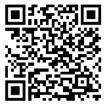 JCR Welfare Reps & Peer Supporters (as well as Rainbow Peers & Peers of Colour) 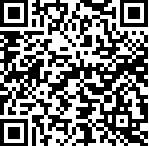 